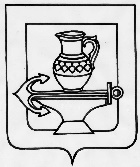 Совет депутатов сельского поселенияЛенинский сельсоветЛипецкого муниципального района Липецкой области                                Пятьдесят восьмая сессия сессия пятого созыва                                                         Решение 25.12.2019г.                                        с. Троицкое                                            №  233О  бюджете сельского поселения Ленинский сельсовет Липецкого муниципального района Липецкой областиРоссийской Федерации на 2020 год и плановый период 2021 и 2022 годыРассмотрев, представленный администрацией сельского поселения Ленинский сельсовет  Липецкого муниципального района  Липецкой области Российской Федерации, бюджет сельского поселения на 2020 год и плановый  период 2021 и 2022 годы, руководствуясь  решением Совета депутатов сельского поселения «О бюджетном процессе в администрации сельского поселения Ленинский сельсовет», статьей 31 Устава сельского поселения Ленинский сельсовет Липецкого муниципального района Липецкой области Российской Федерации, учитывая рекомендации постоянных депутатских комиссий, Совет депутатов сельского поселения Ленинский сельсоветРЕШИЛ:   1.Принять бюджет сельского поселения Ленинский сельсовет Липецкого муниципального района Липецкой области Российской Федерации на 2020 год и плановый период  2021 и 2022 годы  (прилагается).   2.Направить  бюджет сельского поселения Ленинский сельсовет Липецкого муниципального района Липецкой области Российской Федерации на 2020 год и плановый период 2021 и 2022 годы главе сельского поселения для подписания и обнародования.                                              3.Настоящее решение вступает в силу со дня его официального обнародования.Председатель Совета депутатов сельскогопоселения Ленинский сельсовет                                                              Н.А.Митина